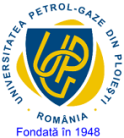 Anexa 13UNIVERSITATEA PETROL - GAZE DIN PLOIEŞTIINSTITUŢIA ABSOLVITĂ: FACULTATEA: FACULTATEA ABSOLVITĂ: DEPARTAMENTUL:DEPARTAMENTUL: DOMENIUL DE STUDII: PROGRAMUL DE STUDII ABSOLVIT: FORMA DE ÎNVĂȚĂMÂNT (IF/FR/ID):FORMA DE ÎNVĂȚĂMÂNT (IF/FR/ID):Aprobat,Director de departament,……………….Declar pe propria răspundere că voi elabora personal proiectul de diplomă şi nu voi folosi alte materiale documentare în afara celor prezentate la capitolul „Bibliografie”.Semnătură student(ă):DATELE INIŢALE PENTRU LUCRAREA DE LICENŢĂDATELE INIŢALE PENTRU LUCRAREA DE LICENŢĂProiectul a fost dat studentului/studentei:Proiectul a fost dat studentului/studentei:1) Tema lucrării1) Tema lucrării2) Data eliberării temei:2) Data eliberării temei:3) Tema a fost primită pentru îndeplinire la data:3) Tema a fost primită pentru îndeplinire la data:4) Termenul pentru predarea lucrării:4) Termenul pentru predarea lucrării:5) Elementele iniţiale pentru lucrare:5) Elementele iniţiale pentru lucrare:6) Enumerarea problemelor care vor fi dezvoltate: 6) Enumerarea problemelor care vor fi dezvoltate: 7) Enumerarea materialului grafic (acolo unde este cazul):7) Enumerarea materialului grafic (acolo unde este cazul):8) Consultaţii pentru lucrare, cu indicarea părţilor din proiect care necesită consultarea:8) Consultaţii pentru lucrare, cu indicarea părţilor din proiect care necesită consultarea:Conducător ştiinţific:Student(ă)Semnătura:Semnătura: